FORMULARZ ZGŁOSZENIOWY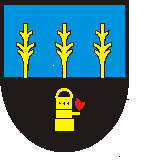 Nabór na członka Komisji KonkursowejI.   Dane dotyczące Kandydata na członka Komisji II.  Oświadczenie kandydata o wyrażeniu zgody na kandydowanie:Ja niżej podpisany(a).................................................................................................................. ,deklaruję chęć udziału w Komisji Konkursowej w celu opiniowania ofert do otwartych konkursów ofert na realizacje zadań publicznych. ....................................................................Data i czytelny  podpis  Kandydata na  członka  KomisjiIII. Wyrażenie zgody na przetwarzanie danych osobowych. Wyrażam zgodę na przetwarzanie moich danych osobowych dla potrzeb niezbędnych do realizacji procesu wyboru członków Komisji Konkursowych oraz związanych z udziałem w pracach Komisji, zgodnie z ustawą z dnia 29 sierpnia 1997 r. o ochronie danych osobowych (Dz. U. z 2014 r., poz. 1182, z późn. zm.).....................................................................Data i czytelny  podpis  Kandydata na  członka  KomisjiV.  Wypełnia podmiot uprawniony, który kandydata wskazujeZgłaszamy w/w kandydata do bazy kandydatów na członków Komisji Konkursowych jako reprezentanta naszej organizacji/podmiotu.        ......................................................................................................... Pieczęć organizacji /podmiotu i podpisy osób upoważnionych do reprezentacji organizacji / podmiotu zgłaszającego kandydata VI. Wypełnia Referat Oświaty, Sportu i Funduszy Zewnętrznych Urzędu Gminy w Konopiskach:             Ocena formalna:kandydat uprawniony do kandydowania					TAK / NIEkandydat zgłoszony przez podmiot uprawniony				TAK / NIEformularz zgłoszeniowy złożony w terminie				TAK / NIEwypełnione wszystkie pola formularza			 		TAK / NIE.................................................			...............................................             		(data, miejscowość)  					          (podpis)1.Imię i Nazwisko 2.Adres do korespondencji3.Telefon kontaktowy4.Kandydat reprezentuje następujące organizacje pozarządowe/ podmioty wymienione w art. 3 ust. 3 ustawy o działalności pożytku publicznego        i o wolontariacie 5.Krótki opis doświadczenia kandydata 